
   
        Distrikt 10   IT-frivillige
Temadag om at være ansvarlig 
2018
onsdag d. 25. april på Akaciegården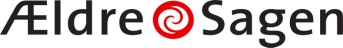 09.00  	Morgenkaffe, te og brød09.30	Velkomst, formål og rammer		v/Dan Jønsson	Runde: Hvad lykkes i lokalafdelingerne10.30	Ældre og læring. 
Fokus på den gode læringssituation og hvordan vi kan skabe en undervisning eller vejledning, hvor alle får noget med hjem og bruger det bagefter?					v/Eva Raabyemagle12.15	Frokost13.00	Ældretyper til at målrette it.aktiviteter. 	v/Judith Nathan
Indlagt kaffepause.14.45	Opsamling og tak for idag		v/Dan JønssonHilsen IT-koordinatorgruppen 	
Dan Jønsson, Hans-Kurt Bak og Erik Grønholdt Jacobsen Tildmelding til Dan Jønsson på engvangdan@gmail.com inden torsdag d. 19. april.Der er desværre kun pladser til 50, så det er efter ”først til mølle” princippet.
HUSK! den nye regel om at man skal framelde, hvis man ikke kan komme trods tilmelding!									